Nombre_____________________________ Fecha__________________________Período____________Verbos irregulares en presente. Cambio en la raíz o> ueUtilicen los verbos entre paréntesis para completar las frases luego, traduzcan las frases en el espacio inferior.Yo __________________ jugar al fútbol esta tarde. (poder)¿_________________ practicar tú baloncesto en el gimnasio hoy? (poder).Yo no __________________ practicar hoy pero, Juan sí _______________ (poder).¿__________________ los jugadores al campo al comienzo del segundo tiempo (volver).Sí, ellos ____________________ al campo cuando comienza el segundo tiempo (volver).¿____________________tú durante el partido de fútbol americano? (dormir)No, yo no ____________________ durante el partido, es muy interesante. (dormir)Ellos y yo ___________________ al estadio de béisbol el domingo en la noche. (volver).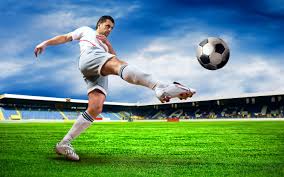 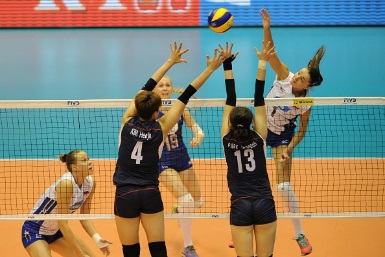 Pedro y nosotros ________________ jugar al baloncesto la cancha de la escuela (poder). ¿Cuánto __________________ las entradas para el partido de béisbol? (costar). Las entradas _________________________ cincuenta euros cada una (costar).¿Cuándo ___________________ vosotros mucho? (dormir).Nosotros _______________________________ mucho los fines de semana (dormir). ¿Cuándo ________________ a jugar tu equipo de baloncesto contra el equipo de Juan? (volver).Mi equipo ________________ a jugar contra el equipo de Juan el próximo sábado (vuelve) ¿_________________________ ellos durante el partido? (dormir).Ellos no ____________________, tienen que jugar durante el partido (dormir).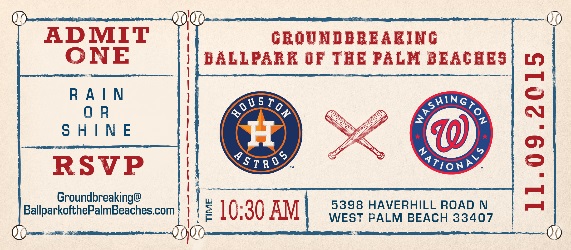 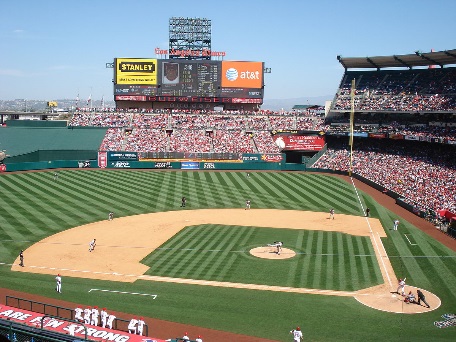 